Первая сочинская учительница - Мария БыковаБыкова Мария Арсеньевна (урожденная Богданова) родилась в 1841 году в Новгородской губернии. Окончила Павловский институт в Петербурге в 1856 году с Золотой медалью.Преподавательская просветительская деятельность стала главным делом ее жизни. Свою систему обучения, основанную на разумном сочетании физического и умственного труда, на принципах свободного развития личности, М.А. Быкова вводила везде, где ей доводилось жить - в Костромской, Смоленской, Тверской губерниях, в селении Неменклю (Финляндия). Но всякий раз власти закрывали школу, а в 1882 году выслали М.А. Быкову за пределы центральной России – на Черноморское побережье Кавказа – в небольшой посад Даховский, так назывался Сочи до 1896 года. Здесь она открывает первую в истории города школу, просуществовавшую лишь год.Весной 1883 года М.А. Быкову отдали под гласный надзор полиции на три года и запретили заниматься воспитанием и обучением детей. Оставшись без заработка, М.А. Быкова пробует писать рассказы и отсылает их в детские журналы. Так появляются в печати рассказы «Саранча», «Хомяк». Отдаленность издательских центров, отсутствие культурной среды не способствовали творчеству, М.А. Быкова решает обосноваться на земле и жить собственным трудом.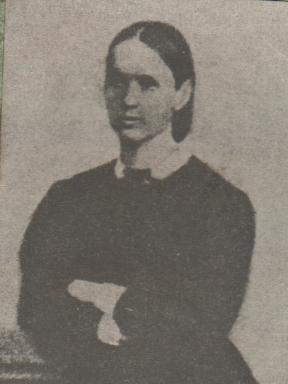 Быкова Мария АрсеньевнаВесной 1885 года ей удается приобрести участок в районе Дагомыса (после смерти свекра М. Быкова получила в наследство небольшую сумму денег). Вскоре, усилиями всей семьи был выстроен дом. Вместе с Быковой и ее сыном Дмитрием в Сочи приехали усыновленные ею дети институтской подруги Ольги Ивановны Плец и Николая Жилинского (осужденных по политическим мотивам и рано умерших) – Константин, Владимир, Александр.В середине 90-х годов неподалеку была основана деревня Кузьминка, переименованная вскоре в Волковку.В 1897 году умирает от тифа единственный сын Марии Арсеньевны, а через четыре месяца в ее доме поселяется дочь политкаторжанина Серошевского – Маша. В это время М.А. Быкова размышляет над предложением поселиться в интеллигентской коммуне «Криница». В своем дневнике она запишет: «… перебираться в Криницу, но не входить в члены самой колонии, а поселиться с ними по соседству… У всякого человека бывают такие минуты, …когда ему совсем не хочется быть на виду у всех, когда приятнее всего оставаться наедине с собой. Жизнь общая, жизнь в одном доме невыносима в такие минуты.…и думаю, что деревня может существовать, не прибегая к принудительному коллективному труду. И как бы хорошо не была поставлена коммуна, она обязательно ведет за собой подавление личности».Решив остаться в с. Волковка, М.А. Быкова с новой энергией принимается за устройство дальнейшей судьбы доверенных ей детей ссыльных каторжан. В 1898 году к братьям Жилинским, Маше Серошевской присоединяются дети Войнаральских – Варвара и Дмитрий. Мальчик отличался способностью к рисованию, и Мария Арсеньевна хлопочет об устройстве его в художественную школу. В.Г. Короленко пишет Ф.Д. Батюшкову 28 августа «…по делу о сироте Войнаральского  М.А. Быкова пишет мне, что деньги нужны будут в начале августа, вернее в середине июля, т.к. в начале августа надо везти его в Москву».В 1898 году в Волковку приезжает Валентина Семеновна Серова (мать известного художника) с дочерью Надей, которая вместе с подругой Тиной Белоярцевой организуют школу для крестьянских детей. Здание для новой школы было выстроено рядом с домом Быковой.Братья Жилинские  за участие в волнениях 1905 года были арестованы. Военно-полевой суд в Новороссийске за неимением улик освободил Константина и Александра, а Владимир был приговорен к двум годам тюрьмы и трем годам ссылки. Вскоре после этих событий 3 февраля 1907 года М. А. Быкова скончалась.Жизнь Марии Арсеньевны Быковой, ее учительский и человеческий талант – это великий памятник ее жизни, ее подвижничеству, вкладу в организацию процесса образования в нашем городе.